Overvej at rapportere et lille sæt af fælles data, som tillader fortsat raffinering af PCPCM. Nedenstående formular er vejledende, ikke påkrævet. Deling af oplysninger er frivillig. PCPCM kan bruges online er et plejested, blandt patienter af alle aldre og på tværs af besøgstyper. Opstilling af PCPCM kan tilpasses, så det passer til arbejdsgangen. Information om dig og dit projektFortæl os lidt om dig selv. (Kontaktoplysninger bliver ikke gjort offentlige.)Marker alle der gælder, eller udfyld, som anmodet.PCPCM-rapporteringsformularOversigt over svarene fra patienter, som har udfyldt PCPCMFælles data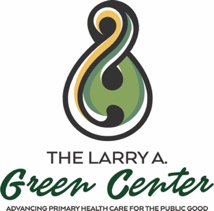 MÅL FOR PERSONCENTERERET PRIMÆR PLEJEVejledning i Opstilling og Rapportering
V2.1-DAN Navn: Jobtitel/rolle og arbejdsgiver:Telefonnr.:Adresse:E-mail:Adresse:Hvilken type projekt er dette? ___ 1 Kvalitetsvurdering                  ___ 2 Kvalitetsforbedring ___ 3 Patientengagement               ___ 4 Andet____________________Hvordan vil du administrere PCPCM?___ 1Online    ___ 2 På plejestedetHvordan indsamles data?___ 1 Papir ___ 2 Patientportal ___ 3 Elektronisk ___ 4 AndetDeles resultaterne med klinikerne?___ 1 Ja         ___ 0 NejMÅL FOR PERSONCENTERERET PRIMÆR PLEJEPrøve (N = ______ )Prøve (N = ______ )Prøve (N = ______ )MiddelværdiSDOmfangMin praksis gør det nemt for mig at modtage behandling.Min praksis kan give mig det meste af min pleje.Når min læge behandler mig, tager han/hun alle de faktorer, som påvirker mit helbred, i betragtning.Min praksis koordinerer den behandling, jeg modtager flere steder fra.Min læge eller praksis kender mig personligt.Jeg har haft min læge i lang tid.Min læge eller praksis forsvarer mig.Den behandling, jeg får, tager hensyn til viden om min familie.Den behandling, jeg får i denne praksis, er informeret om viden om mit lokalsamfund.Med tiden hjælper min praksis mig med at imødekomme mine mål.Med tiden hjælper min praksis mig med at være sund.Prøve (N = ______ )Prøve (N = ______ )Prøve (N = ______ )NMiddel eller % SDAlderÅrKønHunkønHankønIkke-binærMener du selv, at du tilhører en minoritetsgruppe? JaHvordan er din sundhed sammenlignet med andre i din aldersgruppe?FremragendeMeget godGodRimeligRingeHvor mange år har du kendt denne læge?ÅrHvor mange år har du kendt denne læge?ÅrVar det svært at udfylde denne formular? JaHvis din læge eller praksis modtog svarene på disse spørgsmål, vil det hjælpe dem til at forstå, hvad du mener om din behandling? JaHar en enkelt læge eller praksis, der håndterer det meste af din pleje? Ja